SAINTGITS COLLEGE OF APPLIED SCIENCESPATHAMUTTOM, KOTTAYAMFirst Internal Assessment Examination, September 2018B. Com First Semester (Computer Applications & Taxation)BANKING AND INSURANCETotal: 50 marks							Name   ………………….Time: 2 Hours								Roll Number ……………							Section AAnswer any 5 questions. Each question carries 2 marks.1. Define Banking2. What is a scheduled bank?3. What do you mean by MUDRA Bank?4. What are Time Deposits?	5. Define cash credit.6. Define Insurance.								 (5 X 2 = 10 marks)					        Section BShort essay questionsAnswer any 5 questions. Each question carries 5 marks.7.Explain primary deposit and derivative deposits. 8. What is Bridge loan? Explain the features of bridge loan. 9. Explain the classification of banks on the basis of ownership.10. Explain the limitations of credit creation.11.Write a note on central bank.12. Explain the agency services rendered by commercial banks. (5 X 5 = 25 marks)Section CLong essay questionsAnswer any 1question. It carries 15marks.13. Briefly describe the classification of banks.14.Explain the functions of commercial banks.				(1 X 15 = 15 marks)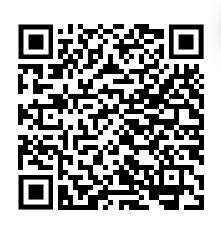                                   Scan QR code for the answer scheme